Министерство образования и науки РФФедеральное государственное бюджетное образовательное учреждение высшего образования«Российский государственный университет им. А.Н. Косыгина»(Технологии. Дизайн. Искусство.)РАБОЧАЯ ПРОГРАММА УЧЕБНОЙ ДИСЦИПЛИНЫ (МОДУЛЯ) Прохождение партий_________________________________________________________________Уровень освоения основной профессиональнойобразовательной программы                        СпециалитетНаправление подготовки/специальность                                                                53.05.04. Музыкально-театральное искусство Профиль/специализация                            Искусство оперного пенияФормы обучения                                        Очная                                                      Нормативный срок           освоения  ОПОП                                         5 летИнститут (факультет)                        Академия имени Маймонида Кафедра                                       Вокального искусства в классике и джазе Начальник учебно-методическогоуправления                                            _________________           Е.Б. Никитаева                                                                                                    подпись                                        Москва, 20 ___ г. При разработке рабочей программы учебной дисциплины (модуля) в основу положены: ФГОС ВО по направлению подготовки/специальности 53.05.04 Музыкально-театральное искусство, утвержденный приказом Министерства образования и науки РФ «12»  09  2016г.,  № 1171;Основная профессиональная образовательная программа (далее – ОПОП) по направлению подготовки 53.05.04 Музыкально-театральное искусство , для  профиля Искусство оперного пения,утвержденная Ученым советом университета _______20____г. , протокол № _____Разработчик(и):Рабочая программа учебной дисциплины (модуля) рассмотрена и утверждена на заседании кафедры  Вокального искусства в классике и джазе                                                  название кафедры____________20____г.,  протокол № _____Руководитель ОПОП             ______________                       __(____________)___                                                                     подпись                                              инициалы, фамилияЗаведующий кафедрой         ______________                       __(____________)___                                                                    подпись                                              инициалы, фамилияДиректор института            		                              __(_____________)__                                                           подпись                                                     инициалы, фамилия                                                                                                                        ____________20_____г.                                                                                                                                                                        не позже даты на титуле1.  МЕСТО УЧЕБНОЙ ДИСЦИПЛИНЫ (МОДУЛЯ) В СТРУКТУРЕ ОПОПДисциплина  Прохождение партийвключена в базовую часть   Блока I.2. КОМПЕТЕНЦИИ ОБУЧАЮЩЕГОСЯ, ФОРМИРУЕМЫЕ В РАМКАХ  ИЗУЧАЕМОЙ  ДИСЦИПЛИНЫ      Таблица 13. СТРУКТУРА УЧЕБНОЙ ДИСЦИПЛИНЫ3.1 Структура учебной дисциплины (модуля) для обучающихся очной формы обученияТаблица 2.13.2 Структура учебной дисциплины (модуля) для обучающихся очно-заочной  формы обучения Не предусмотрено 3.3 Структура учебной дисциплины (модуля) для обучающихся заочной  формы обученияНе предусмотрено4. СОДЕРЖАНИЕ РАЗДЕЛОВ УЧЕБНОЙ ДИСЦИПЛИНЫ (МОДУЛЯ)Таблица 35.  САМОСТОЯТЕЛЬНАЯ РАБОТА ОБУЧАЮЩИХСЯ                                                                                                                                                                                                                                                                                                                                                         Таблица 46. ОЦЕНОЧНЫЕ СРЕДСТВА ДЛЯ ПРОВЕДЕНИЯ ТЕКУЩЕЙ И ПРОМЕЖУТОЧНОЙ АТТЕСТАЦИИ ПО ДИСЦИПЛИНЕ (МОДУЛЮ)6.1 Связь  результатов освоения дисциплины (модуля) с уровнем сформированности заявленных компетенций в рамках изучаемой дисциплиныТаблица 56.2 Оценочные средства для студентов с ограниченными возможностями здоровьяОценочные средства для  лиц с ограниченными возможностями здоровья выбираются с учетом особенностей их психофизического развития, индивидуальных возможностей и состояния здоровья.Студенты с ограниченными возможностями здоровья приема 2018-2019 отсутствуют.                                                                                                                                  Таблица 67. ТИПОВЫЕ КОНТРОЛЬНЫЕ ЗАДАНИЯ И ДРУГИЕ МАТЕРИАЛЫ,НЕОБХОДИМЫЕ ДЛЯ ОЦЕНКИ  УРОВНЯ  СФОРМИРОВАННОСТИ ЗАЯВЛЕННЫХ КОМПЕТЕНЦИЙ  В  РАМКАХ  ИЗУЧАЕМОЙ  ДИСЦИПЛИНЫ(МОДУЛЯ), ВКЛЮЧАЯ САМОСТОЯТЕЛЬНУЮ РАБОТУ ОБУЧАЮЩИХСЯ5  семестрНа зачете студент должен исполнить один номер из оперы и устно ответить на 2 вопроса. 6 семестр На зачете студент должен исполнить один номер или дуэт из оперы и устно ответить на 2 вопроса. Вопросы к зачету:Что такое опера? Перечислите формы оперной музыки. Перечислите оперные жанры. Время возникновения первой оперы, виднейшие мастера-создатели опер. Первые русские оперы. Эпоха создания. Сюжет оперы (по программе). Драматургия оперы. Анализ музыкального эпизода из пройденного по программе действия. Каковы средства музыкальной выразительности, которые способствуют раскрытию идейного замысла композитора?Перечислите технологические моменты, влияющие на качество исполнения певца. 7 семестрСтуденты исполняют свои вокальные партии-роли в концертном варианте и отвечают на теоретический вопрос. 8 семестрСтуденты должны свободно ориентироваться в вокальных партиях всей оперы; ориентироваться в сложных условиях целого оперного спектакля, распределить свои силы на протяжении нескольких актов оперы (создать перспективу роли). Вопросы к экзамену:Сюжет оперы (по программе). Драматургия оперы. Анализ музыкального эпизода из пройденного по программе действия. Технологические моменты, влияющие на качество исполнения певца. Раскрыть замысел спектакля, его идею, стиль. Анализ музыкальных характеристик образов, музыкальный и литературный текст каждого действующего лица. Определить сквозное действие и контрдействие данной оперы. Определить характер и сквозное действие каждого образа, его функцию в данном произведении. Примерная программа Вариант 1 Пуччини Дж. Сцена Чио-Чио-Сан из II действия оперы «Мадам Баттерфляй». Вариант 2 Римский-Корсаков Н. Пролог из оперы «Сказка о царе Салтане». Вариант 3 Римский-Корсаков Н. Сцена Снегурочки и Весны из 5 действия оперы “Снегурочка”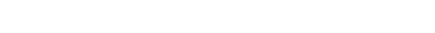 8.МАТЕРИАЛЬНО-ТЕХНИЧЕСКОЕ ОБЕСПЕЧЕНИЕ ДИСЦИПЛИНЫ (МОДУЛЯ)Таблица 79. УЧЕБНО-МЕТОДИЧЕСКОЕ И ИНФОРМАЦИОННОЕ ОБЕСПЕЧЕНИЕ УЧЕБНОЙ ДИСЦИПЛИНЫ (МОДУЛЯ)                                                                                                                                                                                                                                         Таблица 89.4 Информационное обеспечение учебного процесса9.4.1. Ресурсы электронной библиотекиhttps://e.lanbook.com/ЭБС Znanium.com» научно-издательского центра «Инфра-М» http://znanium.com/ Электронные издания «РГУ им. А.Н. Косыгина» на платформе ЭБС «Znanium.com» http://znanium.com/  ООО «ИВИС» https://dlib.eastview.com Web of Science http://webofknowledge.com/  Научная электронная библиотека еLIBRARY.RU https://elibrary.ru  ООО «Национальная электронная библиотека» (НЭБ) http://нэб.рф/ «НЭИКОН»  http://www.neicon.ru/ «Polpred.com Обзор СМИ» http://www.polpred.com 9.4.2 Профессиональные базы данных  и информационно-справочные системы : http://www.gks.ru/wps/wcm/connect/rosstat_main/rosstat/ru/statistics/databases/    http://inion.ru/resources/bazy-dannykh-inion-ran/ http://elibrary.ru/defaultx.asp 9.4.3 Microsoft Windows Professional 7 Russian Upgrade Academic Open No Level, артикул FQC-02306, лицензия № 46255382 от 11.12.2009, (копия лицензии); Microsoft Office Professional Plus 2010 Russian Academic Open No Level, лицензия 47122150 от 30.06.2010, справка Microsoft «Условия использования лицензии»;Система автоматизации библиотек ИРБИС64, договора на оказание услуг  по поставке программного обеспечения №1/28-10-13 от 22.11.2013г.; №1/21-03-14 от 31.03.2014г. (копии договоров);Google Chrome (свободно распространяемое) ; Adobe Reader (свободно распространяемое);Kaspersky Endpoint Secunty для бизнеса - Стандартный Russian Edition, 250-499 Node 1 year Educational Renewal License;  лицензия №17EO-171228-092222-983-1666 от 28.12.2017, (копия лицензии).       .       .УТВЕРЖДАЮПроректор по учебно-методической работе _____________________ С.Г.Дембицкий «____» _________________ 20____г.ПреподавательПолухина М.В.занимаемая должностьподписьинициалы, фамилиязанимаемая должностьподписьинициалы, фамилиязанимаемая должностьподписьинициалы, фамилияКод компетенции Формулировка  компетенций в соответствии с ФГОС ВО ОПК -3способностью определять основные компоненты музыкального языка и использовать эти знания в целях грамотного и выразительного прочтения нотного текстаПК-3способностью создавать свой исполнительский план музыкального сочинения, свою собственную индивидуальную концепцию музыкального произведения ПК-5способностью представлять артистичное, осмысленное исполнение музыкального текстаПК-6способностью воссоздавать художественный образ музыкального произведения в соответствии с замыслом композитора ПК-7способностью к сотворчеству в исполнении музыкального произведения в ансамбле и спектакле ПК-8способностью исполнять публично сольные концертные программы, состоящие из вокальных произведений различных жанров, стилей, эпох ПК-9способностью самостоятельно работать над концертным репертуаром ПК-10способностью слышать вокальную партию в фактуре музыкального произведения при зрительном восприятии нотного текста и при исполнении в ансамбле, с оркестром или фортепианоСтруктура и объем дисциплиныСтруктура и объем дисциплиныОбъем дисциплины по семестрамОбъем дисциплины по семестрамОбъем дисциплины по семестрамОбъем дисциплины по семестрамОбщая трудоемкостьСтруктура и объем дисциплиныСтруктура и объем дисциплины сем. 5 сем. 6 сем. 7 сем. 8Общая трудоемкостьОбъем дисциплины в зачетных единицахОбъем дисциплины в зачетных единицах221111126Объем дисциплины в часахОбъем дисциплины в часах7272396396432Аудиторные  занятия (всего)Аудиторные  занятия (всего)3636216216504в том числе в часах:Лекции  (Л)в том числе в часах:Практические занятия (ПЗ)                         3636216216504в том числе в часах:Семинарские занятия (С) в том числе в часах:Лабораторные работы (ЛР)в том числе в часах:Индивидуальные занятия (ИЗ)Самостоятельная работа студента  в семестре , часСамостоятельная работа студента  в семестре , час3636153153378Самостоятельная работа студента  в период промежуточной аттестации , часСамостоятельная работа студента  в период промежуточной аттестации , час272754Форма промежуточной  аттестацииФорма промежуточной  аттестацииФорма промежуточной  аттестацииФорма промежуточной  аттестацииФорма промежуточной  аттестацииФорма промежуточной  аттестацииФорма промежуточной  аттестацииЗачет (зач.)Дифференцированный зачет ( диф.зач.) Контрольный урокКК2 К Экзамен (экз.)Экз.Экз.2Экз.Наименование раздела учебной дисциплины (модуля)ЛекцииЛекцииНаименование практических (семинарских) занятийНаименование практических (семинарских) занятийНаименование лабораторных работНаименование лабораторных работНаименование лабораторных работНаименование лабораторных работНаименование лабораторных работИтого по учебному плану Форма текущего и промежуточного контроля успеваемости(оценочные  средства)Наименование раздела учебной дисциплины (модуля)Тематика лекцииТрудоемкость, часТематика практического занятияТрудоемкость, часТематика лабораторной работыТематика лабораторной работыТематика лабораторной работыТрудоемкость, часТрудоемкость, часИтого по учебному плану Форма текущего и промежуточного контроля успеваемости(оценочные  средства)Семестр № 5 Семестр № 5 Семестр № 5 Семестр № 5 Семестр № 5 Семестр № 5 Семестр № 5 Семестр № 5 Семестр № 5 Семестр № 5 Семестр № 5 Текущий контроль успеваемости:На 8-ой неделе проводится рубежный контроль (исполнение небольшой сцены из оперы) Промежуточная аттестация: К3 курс, 5 семестр Работа над сценами из оперы Г. Перселла «Дидона и Эней»3636Текущий контроль успеваемости:На 8-ой неделе проводится рубежный контроль (исполнение небольшой сцены из оперы) Промежуточная аттестация: КВсего:Всего:Всего:3636Всего:Всего:36Текущий контроль успеваемости:На 8-ой неделе проводится рубежный контроль (исполнение небольшой сцены из оперы) Промежуточная аттестация: КСеместр № 6Семестр № 6Семестр № 6Семестр № 6Семестр № 6Семестр № 6Семестр № 6Семестр № 6Семестр № 6Семестр № 6Семестр № 6Семестр № 63 курс,  6 семестрПостановка сценической композиции по опере Г. Перселла «Дидона и Эней»363636Текущий контроль успеваемости:На 4 – ой неделе проводится контроль (исполнение всего музыкального материала, рекомендованного к постановке)Промежуточная аттестация:К (исполняется сценическая композиция по опере)Всего:  Всего:363636 Всего:36Текущий контроль успеваемости:На 4 – ой неделе проводится контроль (исполнение всего музыкального материала, рекомендованного к постановке)Промежуточная аттестация:К (исполняется сценическая композиция по опере)Семестр № 7Семестр № 7Семестр № 7Семестр № 7Семестр № 7Семестр № 7Семестр № 7Семестр № 7Семестр № 7Семестр № 7Семестр № 7Текущий контроль успеваемости:На 8-ой неделе проводится рубежный контроль (исполнение небольшой сцены из оперы) Промежуточная аттестация: Экз.4 курс, 7 семестр Работа над сценами из оперы Н. А Римского-Корсакова «Снегурочка»216216216Текущий контроль успеваемости:На 8-ой неделе проводится рубежный контроль (исполнение небольшой сцены из оперы) Промежуточная аттестация: Экз.Всего:Всего:Всего:216216216Всего:216216Текущий контроль успеваемости:На 8-ой неделе проводится рубежный контроль (исполнение небольшой сцены из оперы) Промежуточная аттестация: Экз.Семестр № 8Семестр № 8Семестр № 8Семестр № 8Семестр № 8Семестр № 8Семестр № 8Семестр № 8Семестр № 8Семестр № 8Семестр № 8Семестр № 84 курс,  8 семестрПостановка отдельных сцен из оперы Н. А Римского-Корсакова «Снегурочка»333333Текущий контроль успеваемости:На 4 – ой неделе проводится контроль (исполнение всего музыкального материала, рекомендованного к постановке)Промежуточная аттестация:Экз. (исполняется сценическая версия отдельных сцен из оперы)Всего:  Всего:216216216 Всего:216216Текущий контроль успеваемости:На 4 – ой неделе проводится контроль (исполнение всего музыкального материала, рекомендованного к постановке)Промежуточная аттестация:Экз. (исполняется сценическая версия отдельных сцен из оперы)Общая трудоемкость в часахОбщая трудоемкость в часахОбщая трудоемкость в часахОбщая трудоемкость в часахОбщая трудоемкость в часахОбщая трудоемкость в часахОбщая трудоемкость в часахОбщая трудоемкость в часахОбщая трудоемкость в часах504504Текущий контроль успеваемости:На 4 – ой неделе проводится контроль (исполнение всего музыкального материала, рекомендованного к постановке)Промежуточная аттестация:Экз. (исполняется сценическая версия отдельных сцен из оперы)№ п/пНаименование раздела учебной дисциплины (модуля)Содержание самостоятельной работыСодержание самостоятельной работыТрудоемкость в часах13445Семестр № 5Семестр № 5Семестр № 5Семестр № 5Семестр № 513 курс, 5 семестрИзучение специальной литературы по истории музыкального театра, трудов К. С. СтаниславскогоИзучение специальной литературы по истории музыкального театра, трудов К. С. Станиславского36 Всего  часов в семестре по учебному плану Всего  часов в семестре по учебному плану Всего  часов в семестре по учебному плану Всего  часов в семестре по учебному плану36Семестр № 6 Семестр № 6 Семестр № 6 Семестр № 6 Семестр № 6 13 курс, 6 семестрИзучение специальной литературы по истории музыкального театра, трудов К. С. СтаниславскогоИзучение специальной литературы по истории музыкального театра, трудов К. С. Станиславского36Всего  часов в семестре по учебному плануВсего  часов в семестре по учебному плануВсего  часов в семестре по учебному плануВсего  часов в семестре по учебному плану36Семестр № 7Семестр № 7Семестр № 7Семестр № 7Семестр № 71 4 курс, 7 семестр               4 курс, 7 семестр              Изучение оперного творчества зарубежных композиторов, аудио и видео материалов153Всего  часов в семестре по учебному плануВсего  часов в семестре по учебному плануВсего  часов в семестре по учебному плануВсего  часов в семестре по учебному плану153Семестр № 8Семестр № 8Семестр № 8Семестр № 8Семестр № 84 курс, 8 семестр              4 курс, 8 семестр              Изучение оперного творчества зарубежных композиторов, аудио и видео материалов153Всего  часов в семестре по учебному плануВсего  часов в семестре по учебному плануВсего  часов в семестре по учебному плануВсего  часов в семестре по учебному плану153    Общий объем самостоятельной работы обучающегося    Общий объем самостоятельной работы обучающегося    Общий объем самостоятельной работы обучающегося    Общий объем самостоятельной работы обучающегося378КодкомпетенцииУровни сформированности заявленных компетенций  в рамках  изучаемой дисциплиныШкалыоцениваниякомпетенцийОПК - 3Пороговый Знать различные композиторские стили в оперной и камерной музыкеУметь применять знания о стилистике композиторского письма в учебном процессе  Владеть основной методической литературой по исполнительскому искусству оценка 3ОПК - 3Повышенный Знать и иметь способность указать в нотном тексте характерные особенности музыкальных произведений, определяющие их принадлежность к конкретному вокальному стилюУметь применить знания и анализировать стилистические особенности композиторского письма в исполнительской и исследовательской деятельностиВладеть в полном объеме терминологией оценка 4ОПК - 3Высокий Знать, иметь способность указать в нотном тексте, а также передать во время исполнения характерные особенности музыкальных произведений, определяющие их принадлежность к конкретному вокальному стилюУметь создавать собственные интерпретации музыкальных произведений, полностью согласующиеся со стилистическими особенностями композиторского письмаВладеть в полном объеме терминологией и активно использовать ее в процессе общения в профессиональной среде, а также в исследованияхоценка 5ПК-3ПороговыйЗнать исполнительские особенности музыкальных произведенийУметь координировать технические навыки с художественными задачами произведенияВладеть способами реализации собственного творческого потенциала в рамках исполняемого произведенияоценка 3ПК-3 ПовышенныйЗнать особенности репетиционного процессаУметь самостоятельно разучивать вокальные произведенияВладеть необходимыми техническими навыками и приемами для грамотного исполнения произведений оперного и камерного жанров оценка 4ПК-3ВысокийЗнать особенности репетиционного процесса и уметь распределять репетиционное время и свое исполнительское внимание в процессе подготовки программы Уметь самостоятельно распознать и выполнить все требования, предъявляемые нотным текстом (композитором)Владеть способностью обобщать накопленный историей вокального исполнительства опыт и на его основе создавать свою индивидуальную концепцию произведенияоценка 5ПК-5Пороговый Знать особенности репетиционного процессаУметь применять знания о стилистических особенностях музыкального произведения на практикеВладеть чистой интонациейоценка 3ПК-5Повышенный Знать особенности репетиционного процесса и стилистических тонкостей исполняемого произведенияУметь самостоятельно разучивать вокальные произведенияВладеть базовыми актерскими навыками и основами работы над вокально-поэтическим текстомоценка 4ПК-5Высокий Знать характерные особенности различных вокальных школ и стилейУметь на высоком уровне применять знания по использованию комплекса художетвенных средств исполнения в соответствии со стилем музыкального произведенияВладеть на высоком уровне культурой   исполнительского интонированияоценка 5ПК-6 Пороговый Знать особенности репетиционного процесса Уметь самостоятельно грамотно разучивать музыкальный материалВладеть базовыми актерскими навыкамиоценка 3ПК-6Повышенный Знать особенности репетиционного процесса и иметь способность применять их при работе в классе и в ходе самостоятельных занятий Уметь самостоятельно разучивать вокальные произведения и проводить работу над художественным образомВладеть базовыми актерскими навыками и основами работы над вокально-поэтическим текстомоценка 4ПК-6Высокий Знать стилистические тонкости исполняемого произведения, особенности репетиционного процесса при работе в классе и в ходе самостоятельных занятий Уметь анализировать примеры выдающегося исполнения произведения и извлекать полезные для индивидуальной реализации художественного замысла приемы Владеть широким спектром эмоций и красок, осознанно применять особые вокально-технические приемы для их передачи при исполнении произведенияоценка 5ПК-7Пороговый Знать основы музыкального содержания произведенияУметь концентрировать внимание широкой слушательской аудитории на процессе музыкального исполненияВладеть развитой музыкальной памятью и образным мышлениемоценка 3ПК-7Повышенный Знать основные принципы создания музыкально-сценического образаУметь применять приемы вокального искусства (точность интонации, ясность дикции, правильное распределение дыхания и т. д.), освоенные в классе сольного пения, в ансамблеВладеть выработанными навыками существования на сценеоценка 4ПК-7Высокий Знать  основные принципы работы над вокальным материаломУметь ориентироваться в рамках крупного ансамбляВладеть методикой профессионального анализа драматургии вокального ансамбля и сложностей вокальной партии.оценка 5ПК-8Пороговый Знать особенности репетиционного процессаУметь организовывать свою практическую деятельностьВладеть необходимыми техническими навыками для исполнения разнохарактерных произведенийоценка 3ПК-8Повышенный Знать особенности практической деятельностиУметь грамотно составлять свою программу выступления, включая в нее произведения разных жанров, стилей, эпох Владеть базовыми актерскими навыками, необходимыми для исполнения разнохарактерных произведенийоценка 4ПК-8Высокий Знать методы психологической разгрузки перед публичными выступлением и иметь способность их применять на практике (перед концертами, экзаменами и т.д.)Уметь разделять исполнения («переключатся») произведений разных жанров и эпох, объединенных в одну программуВладеть на высоком уровне вокально-исполнительскими и актерскими навыками, позволяющими успешно интерпретировать произведения различных жанров, эпох и стилей, согласно художественному замыслуоценка 5ПК-9Пороговый Знать особенности репетиционного процессаУметь применять знания о стилистических особенностях музыкального произведения на практикеВладеть необходимыми техническими навыками для исполнения разнохарактерных произведенийПК-9Повышенный Знать особенности репетиционного процесса Уметь планировать занятия в классе и самостоятельную работу для достижения их максимальной эффективностиВладеть базовыми актерскими навыками и основами  работы над вокально-поэтическим текстомоценка 4ПК-9Высокий Знать возможности собственного голосаУметь организовывать свою практическую деятельность, составить программу выступления, исходя из текущего сотояния голосового аппарата и усвоенных вокально-технических навыковВладеть обширным репертуаром и постоянно расширять егооценка 5ПК-10Пороговый  Знать особенности репетиционного процессаУметь слышать вокальную партию при исполнении произведения в ансамблеВладеть навыками чтения с листаоценка 3ПК-10Повышенный Знать технические приемы, способствующие выработке наиболее точной вокальной позиции при пенииУметь слышать вокальную партию в фактуре музыкального произведения при зрительном восприятии нотного текстаВладеть  необходимыми техническими навыками для исполнения разнохарактерных произведенийоценка 4ПК-10ВысокийЗнать особенности репетиционного процесса и стилистических тонкостей исполняемого произведенияУметь выделять вокальную партию в фактуре музыкального произведения при зрительном восприятии нотного текста и при исполнении в ансамбле, с оркестром или фортепианоВладеть навыками чтения с листаоценка 5Категории студентовВиды оценочных средствФорма контроляШкала оцениванияС нарушением слухаС нарушением зренияС нарушением опорно- двигательного аппарата№ п/пНаименование  учебных аудиторий (лабораторий) и помещений для самостоятельной работыОснащенность учебных аудиторий  и помещений для самостоятельной работы1115035, г. Москва, ул. Садовническая, д. 52/45115035, г. Москва, ул. Садовническая, д. 52/451Аудитория №220 - малый залКомплект учебной мебели, рояль Kawai, рояль AUGUST FORSTER,   пульт для нот,  техническое средство обучения, служащее для представления учебной информации в аудитории: экран на штативе Classic 180х136. 1Аудитория №108 большой залКомплект учебной мебели, музыкальные инструменты: рояли концертные Stainway Sons 227, Концертная арфа "Lyon@Healy", Chicago1Аудитория №208	  для проведения занятий лекционного и семинарского типа, групповых и индивидуальных консультаций, текущего контроля и промежуточной аттестации.Комплект учебной мебели, электрическое пианино Yamaha YDP 161B, доска меловая, техническое средство обучения, служащее для представления учебной информации в аудитории: телевизор Samsung ЖК 32". Наборы демонстрационного оборудования и учебно-наглядных пособий, обеспечивающих тематические иллюстрации, соответствующие рабочей программе дисциплины.2115035, г. Москва, ул. Садовническая, д. 33, стр. 1115035, г. Москва, ул. Садовническая, д. 33, стр. 12Аудитория №401 - читальный зал библиотеки: помещение для самостоятельной работы, в том числе, научно- исследовательской, подготовки курсовых и выпускных квалификационных работ.Стеллажи для книг, комплект учебной мебели, 1 рабочее место сотрудника и 6 рабочих места для студентов, оснащенные персональными компьютерами с подключением к сети «Интернет» и обеспечением доступа к электронным библиотекам и в электронную информационно-образовательную среду организации.№ п/пАвтор(ы)Наименование изданияВид издания (учебник, УП, МП и др.)ИздательствоИздательствоГод изданияАдрес сайта ЭБС или электронного ресурса                          (заполняется  для                                 изданий в электронном виде)Адрес сайта ЭБС или электронного ресурса                          (заполняется  для                                 изданий в электронном виде)Адрес сайта ЭБС или электронного ресурса                          (заполняется  для                                 изданий в электронном виде)Количество экземпляров в библиотеке Университета 123455677789.1 Основная литература, в том числе электронные издания9.1 Основная литература, в том числе электронные издания9.1 Основная литература, в том числе электронные издания9.1 Основная литература, в том числе электронные издания9.1 Основная литература, в том числе электронные издания9.1 Основная литература, в том числе электронные издания9.1 Основная литература, в том числе электронные издания1Ванслов В.В.Опера и ее сценическое воплощениеУчебникМ.:Всероссийское театральное обществоМ.:Всероссийское театральное общество196312Кристи Г.Работа Станиславского в оперном театреУчебное пособиеМ.:ИскусствоМ.:Искусство195213Баева А.А.Музыкальный театр ХХ века. События, проблемы, итоги, перспективыУчебное пособиеМ.:УРССМ.:УРСС200429.2 Дополнительная литература, в том числе электронные издания 9.2 Дополнительная литература, в том числе электронные издания 9.2 Дополнительная литература, в том числе электронные издания 9.2 Дополнительная литература, в том числе электронные издания 9.2 Дополнительная литература, в том числе электронные издания 9.2 Дополнительная литература, в том числе электронные издания 9.2 Дополнительная литература, в том числе электронные издания 1Гозенпуд А.К.Русский оперный театр XIX века(1873-1889)Учебное пособиеУчебное пособиеЛ.: Музыка197312ДмитриевЛ. Основы вокальной методики Учебное пособиеУчебное пособиеМ.: Музыка200413Ансимов Г.П.Режиссер в музыкальном театреУчебное пособиеУчебное пособиеМ.:Всероссийское театральное общество198024Монологи об оперном искусстве. К 70-летию оперного театра Московской государственной консерваторииСборникСборникМ.: МГК им. П. И. Чайковского200515Румянцев П. И.Станиславский и операМонографияМонографияМ.: Искусство196919.3 Методические материалы  (указания, рекомендации  по освоению дисциплины   (модуля)  авторов РГУ им. А. Н. Косыгина)9.3 Методические материалы  (указания, рекомендации  по освоению дисциплины   (модуля)  авторов РГУ им. А. Н. Косыгина)9.3 Методические материалы  (указания, рекомендации  по освоению дисциплины   (модуля)  авторов РГУ им. А. Н. Косыгина)9.3 Методические материалы  (указания, рекомендации  по освоению дисциплины   (модуля)  авторов РГУ им. А. Н. Косыгина)9.3 Методические материалы  (указания, рекомендации  по освоению дисциплины   (модуля)  авторов РГУ им. А. Н. Косыгина)9.3 Методические материалы  (указания, рекомендации  по освоению дисциплины   (модуля)  авторов РГУ им. А. Н. Косыгина)9.3 Методические материалы  (указания, рекомендации  по освоению дисциплины   (модуля)  авторов РГУ им. А. Н. Косыгина)9.3 Методические материалы  (указания, рекомендации  по освоению дисциплины   (модуля)  авторов РГУ им. А. Н. Косыгина)9.3 Методические материалы  (указания, рекомендации  по освоению дисциплины   (модуля)  авторов РГУ им. А. Н. Косыгина)9.3 Методические материалы  (указания, рекомендации  по освоению дисциплины   (модуля)  авторов РГУ им. А. Н. Косыгина)9.3 Методические материалы  (указания, рекомендации  по освоению дисциплины   (модуля)  авторов РГУ им. А. Н. Косыгина)1Искусствознание игуманитарныенауки современнойРоссии: Параллелии взаимодействия:Сборник статей поматериаламМеждународнойконференции 9-12апреля 2012 года /Под общ. ред.Я.И. Сушковой-Ириной,Г.Р. КонсонаСборникстатейСборникстатейМ.: Книга потребованию20122012882Искусствоведениев контексте другихнаук в России и зарубежом:параллели ивзаимодействия:СборникматериаловМеждународнойконференции 14-19апреля 2014 года /Ред.-сост.Я.И. Сушкова-Ирина,Г.Р. Консон.СборникстатейСборникстатейМ.: Нобель-Пресс;Edinbourgh,LennexCorporation2014201410103Традиции иперспективыискусства какфеноменакультуры: Сборникстатей поматериаламМеждународнойнаучнойконференцииГосударственнойклассическойакадемии имениМаймонидаРоссийскогогосударственногоуниверситетаимени А.Н.Косыгина(Технологии.Дизайн. Искусство)11-15 апреля 2017года / под общ.научн. ред.Я.И. Сушковой-ИринойСборникстатейСборникстатей М.:Государственная классическаяакадемия имениМаймонида201720171010